                                                              Academy Council Meetings (Summer 2021)                                                                                                   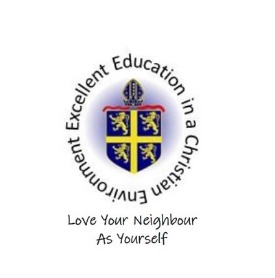 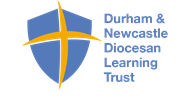 NameFull Academy Council MeetingSpecial MeetingMrs A Baines6.7.21Mr M Johnson6.7.21Mr J Bull6.7.21Mrs C Patton-Woods6.7.21Mrs D Burke6.7.21Rev Philip6.7.21Mr A Kane6.7.21Mrs K Crowley6.7.21